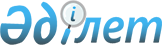 Об утверждении Положения о государственном учреждении "Отдел внутренней политики Федоровского района"Постановление акимата Федоровского района Костанайской области от 17 мая 2022 года № 101
      В соответствии со статьей 31 Закона Республики Казахстан "О местном государственном управлении и самоуправлении в Республике Казахстан", постановлением Правительства Республики Казахстан от 1 сентября 2021 года № 590 "О некоторых вопросах организации деятельности государственных органов и их структурных подразделений" акимат Федоровского района ПОСТАНОВЛЯЕТ:
      1. Утвердить прилагаемое Положение о государственном учреждении "Отдел внутренней политики Федоровского района".
      2. Государственному учреждению "Отдел внутренней политики Федоровского района" в установленном законодательством Республики Казахстан порядке обеспечить:
      1) государственную регистрацию вышеуказанного Положения в органах юстиции в установленном законодательством порядке;
      2) в течение двадцати календарных дней со дня подписания настоящего постановления направление его копии в электронном виде на казахском и русском языках в филиал Республиканского государственного предприятия на праве хозяйственного ведения "Институт законодательства и правовой информации Республики Казахстан" Министерства юстиции Республики Казахстан по Костанайской области для официального опубликования и включения в Эталонный контрольный банк нормативных правовых актов Республики Казахстан;
      3) размещение настоящего постановления на интернет-ресурсе акимата Федоровского района, в печатных средствах массовой информации после его официального опубликования.
      3. Контроль за исполнением настоящего постановления возложить на руководителя государственного учреждения "Отдел внутренней политики Федоровского района".
      4. Настоящее постановление вводится в действие по истечении десяти календарных дней после дня его первого официального опубликования. ПОЛОЖЕНИЕ о государственном учреждении "Отдел внутренней политики Федоровского района" 1. Общие положения
      1. Государственное учреждение "Отдел внутренней политики акимата Федоровского района" (далее – Отдел внутренней политики) является государственным органом Республики Казахстан, осуществляющим руководство в сфере внутренней политики.
      2. Отдел внутренней политики имеет ведомство коммунальное государственное учреждение "Молодежный ресурсный центр" отдела внутренней политики Федоровского района".
      3. Отдел внутренней политики осуществляет свою деятельность в соответствии с Конституцией и законами Республики Казахстан, актами Президента и Правительства Республики Казахстан, иными нормативными правовыми актами, а также настоящим Положением.
      4. Отдел внутренней политики является юридическим лицом в организационно-правовой форме государственного учреждения, печати с изображением Государственного Герба Республики Казахстан и штампы со своим наименованием на казахском и русском языках, бланки установленного образца, счета в органах казначейства в соответствии с законодательством Республики Казахстан.
      5. Отдел внутренней политики вступает в гражданско-правовые отношения от собственного имени.
      6. Отдел внутренней политики имеет право выступать стороной гражданско-правовых отношений от имени государства, если оно уполномочено на это в соответствии с законодательством Республики Казахстан.
      7. Отдел внутренней политики по вопросам своей компетенции в установленном законодательством порядке принимает решения, оформляемые приказами руководителя Отдела внутренней политики и другими актами, предусмотренными законодательством Республики Казахстан.
      8. Структура и лимит штатной численности государственного учреждения "Отдел внутренней политики Федоровского района" утверждаются в соответствии с действующим законодательством Республики Казахстан.
      9. Местонахождение юридического лица: 111900, Республика Казахстан, Костанайская область, Федоровский район, село Федоровка, улица Красноармейская, 53.
      10. Настоящее положение является учредительным документом Отдела внутренней политики.
      11. Финансирование деятельности Отдела внутренней политики осуществляется из бюджета Федоровского района в соответствии с законодательством Республики Казахстан.
      12. Отделу внутренней политики запрещается вступать в договорные отношения с субъектами предпринимательства на предмет выполнения обязанностей, являющихся полномочиями Отдела внутренней политики.
      Если Отделу внутренней политики законодательными актами предоставлено право осуществлять приносящую доходы деятельность, то полученные доходы направляются в государственный бюджет, если иное не установлено законодательством Республики Казахстан. 2. Задачи и полномочия государственного органа
      13. Задачи:
      1) участие в укреплении демократических институтов общества, разъяснение и пропаганда основных приоритетов Стратегии развития Казахстана, ежегодных Посланий Главы государства народу Казахстана;
      2) обеспечение и реализация исполнения в Федоровском районе местными органами государственного управления внутренней политики государства, в соответствии с Законами Республики Казахстан, актами и поручениями Президента, Правительства Республики Казахстан, маслихата, акимата и акима по вопросам, относящимся к компетенции государственного учреждения "Отдел внутренней политики Федоровского района";
      3) координация деятельности местных исполнительных органов по реализации ключевых приоритетов государственной политики в социально-экономической, культурной и общественно-политических сферах;
      4) осуществление связи и взаимодействия с религиозными и другими некоммерческими общественными объединениям;
      5) реализация государственной информационной политики через средства массовой информации. Взаимодействие с районными отделами по вопросам пропаганды и применения государственных символов Республики Казахстана;
      6) обеспечение эффективной реализации государственной информационной политики в районе, в том числе методическая поддержка и координация деятельности средств массовой информации по выполнению государственного заказа, мониторинг деятельности средств массовой информации на предмет соблюдения законодательства.
      14. Полномочия
      1) права:
      1) выступает организатором государственных закупок работ, товаров, услуг по программам внутренней политики;
      2) создание благоприятных условий для дальнейшей реализации права на свободу вероисповедания, а также свободного развития культуры и традиций всех этносов, проживающих на территории Федоровского района;
      3) формирование механизмов конструктивного диалога государства и гражданского общества, власти и оппозиции;
      4) разработка эффективной модели взаимодействия с молодым поколением, направленной на повышение патриотического самосознания, гражданской ответственности, формирование активной общественной позиции, выявление и поддержку молодых талантов;
      5) принимает необходимые меры по противодействию коррупции и несет персональную ответственность;
      6) издает поручения по вопросам, относящихся к сфере деятельности отдела, контролирует их исполнение, а также участвует в мероприятиях, проводимых местными исполнительными органами;
      2) обязанности:
      1) запрашивает и получает от государственных органов, предприятий и организаций в установленные действующим законодательством Республики Казахстан сроки информацию и сведения, необходимые для исполнения функций государственного учреждения;
      2) в установленном законодательством Республики Казахстан порядке заключает договоры на проведение работ и мероприятий в сфере внутренней политики;
      3) вносит на рассмотрение органов государственного управления предложения по решению вопросов в пределах своей компетенции;
      4) Отдел внутренней политики может в пределах своей компетенции координировать работу районных отделов в области внутренней политики. В этих целях отдел имеет право запрашивать у них данные и информацию для изучения и информирования акима Федоровского района.
      15. Функции:
      1) осуществление мониторинга социальной напряженности, всестороннее и объективное изучение, обобщение и анализ происходящих в регионе общественно-политических процессов и тенденций их развития;
      2) реализация молодежной политики, содействие и координация деятельности молодежных объединений района;
      3) осуществляет внутренний контроль по направлениям деятельности Отдела внутренней политики с целью повышения качества и производительности его работы;
      4) осуществляет контроль за использованием (установлением, размещением) государственных символов Республики Казахстан в государственных учреждениях и организациях Федоровского района;
      5) проводят изучение и анализ религиозной ситуации в Федоровском районе;
      6) реализует государственную информационную политику через региональные средства массовой информации;
      7) в рамках своей компетенции разрабатывает проекты нормативных правовых и ненормативных актов акимата Федоровского района;
      8) в установленных законодательством случаях и порядке составлять протоколы об административных правонарушениях, предусмотренных п. 1-1 статьи 418, статьей 489-1 Кодекса Республики Казахстан "Об административных правонарушениях". 3. Статус, полномочия первого руководителя государственного органа
      16. Руководство Отдела внутренней политики осуществляется первым руководителем, который несет персональную ответственность за выполнение возложенных на Отдел внутренней политики задач и осуществление им своих полномочий.
      17. Первый руководитель Отдела внутренней политики назначается на должность и освобождается от должности в соответствии с законодательством Республики Казахстан.
      18. Полномочия первого руководителя Отдела внутренней политики:
      1) организует и руководит работой Отдела внутренней политики;
      2) руководитель Отдела внутренней политики действует на принципах единоналичия и самостоятельно решает вопросы деятельности Отдела внутренней политики в соответствии с его компетенцией, определяемой законодательством Республики Казахстан и настоящим Положением;
      3) действует без доверенности от имени Отдела внутренней политики;
      4) представляет интересы Отдела внутренней политики во всех организациях;
      5) в случаях и пределах, установленных законодательством Республики Казахстан, распоряжается имуществом;
      6) заключает договоры;
      7) выдает доверенности;
      8) обладает правом первой подписи финансовых документов;
      9) утверждает график личного приема физических лиц и представителей юридических лиц;
      10) издает приказы и дает указания, обязательные для всех работников Отдела внутренней политики;
      11) в установленном законодательством порядке налагает дисциплинарные взыскания и применяет меры поощрения на сотрудников Отдела внутренней политики, вопросы трудовых отношений которых отнесены к его компетенции;
      12) обеспечивает соблюдение служебной этики;
      13) несет персональную ответственность за работу по борьбе с коррупцией;
      Исполнение полномочий первого руководителя Отдела внутренней политики в период его отсутствия осуществляется лицом, его замещающим в соответствии с действующим законодательством. 4. Имущество государственного органа
      19. Отдел внутренней политики может иметь на праве оперативного управления обособленное имущество в случаях, предусмотренных законодательством.
      Имущество Отдела внутренней политики формируется за счет имущества, переданного ему собственником, а также имущества (включая денежные доходы), приобретенного в результате собственной деятельности и иных источников, не запрещенных законодательством Республики Казахстан.
      20. Имущество, закрепленное за Отделом внутренней политики, относится к коммунальной собственности.
      21. Отдел внутренней политики не вправе самостоятельно отчуждать или иным способом распоряжаться закрепленным за ним имуществом и имуществом, приобретенным за счет средств, выданных ему по плану финансирования, если иное не установлено законодательством. 5. Реорганизация и упразднение государственного органа
      22. Реорганизация и упразднение Отдела внутренней политики осуществляются в соответствии с законодательством Республики Казахстан.
					© 2012. РГП на ПХВ «Институт законодательства и правовой информации Республики Казахстан» Министерства юстиции Республики Казахстан
				
      Аким района 

Т. Исабаев
Приложениек постановлению акиматаот "17" мая 2022 года№ 101